О внесении изменений в постановление  Исполнительного комитета от 08.02.2017№ 43 «Об утверждении Краткосрочногоплана реализации региональной программыкапитального ремонта общего имуществав многоквартирных домах, расположенныхна территории Республики Татарстан, в 2017-2019 годах в Алексеевскоммуниципальном районе»1. Раздел   4 Приложения постановления Исполнительного комитета от 08.02.2017 № 43  «Об утверждении Краткосрочного плана реализации региональной  программы  капитального ремонта общего имущества в многоквартирных домах, расположенных на территории Республики Татарстан, в 2017-2019 годах в Алексеевском муниципальном районе» изложить в новой редакции:«IV.Объемы проведения капитального ремонта многоквартирных домов в 2017-2019 г.г. 	Объемы проведения капитального ремонта многоквартирных домов приведены в приложении № 3 к Краткосрочному плану».2.  Раздел   6 Приложения постановления Исполнительного комитета от 08.02.2017 № 43  «Об утверждении Краткосрочного плана реализации региональной  программы  капитального ремонта общего имущества в многоквартирных домах, расположенных на территории Республики Татарстан, в 2017-2019 годах в Алексеевском муниципальном районе» изложить в новой редакции:«Объем финансовых средствах на проведение капитального ремонта многоквартирных домов в 2017-2019 г.г.Перечень многоквартирных домов с указанием стоимости проведения капитального ремонта  приведен в приложении № 4  к Краткосрочному плану».3. Приложение № 3 к Краткосрочному плану реализации Региональной программы капитального ремонта общего имущества в многоквартирных домах, расположенных на территории Республики Татарстан, в 2017-2019 годах в Алексеевском муниципальном районе  изложить в новой редакции (Приложение №3).4. Контроль за исполнением настоящего постановления возложить на заместителя руководителя Исполнительного комитета по инфраструктурному развитию А.Н.Абакумова.Руководитель Исполнительного комитета					                     Д.А. ГилязовИСПОЛНИТЕЛЬНЫЙ КОМИТЕТАЛЕКСЕЕВСКОГО МУНИЦИПАЛЬНОГО РАЙОНАРЕСПУБЛИКИ ТАТАРСТАН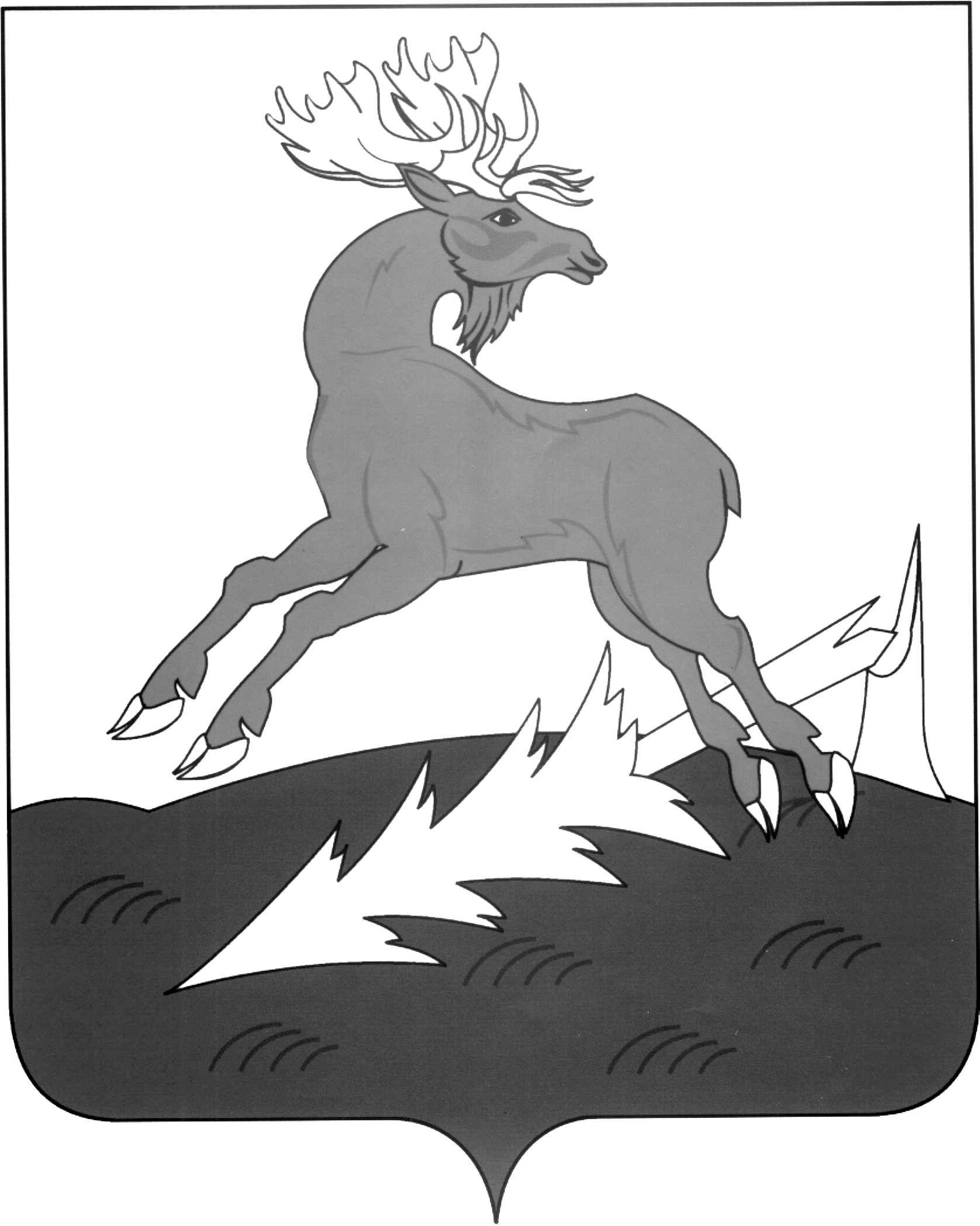 АЛЕКСЕЕВСКМУНИЦИПАЛЬ РАЙОНЫНЫҢБАШКАРМА КОМИТЕТЫТАТАРСТАН РЕСПУБЛИКАСЫ            ПОСТАНОВЛЕНИЕ                        ______________________п.г.т.Алексеевское                      КАРАР№ __________Перечень услуг и (или) работ по капитальному ремонту общего имущества в многоквартирных домах201720182019Ед.измеренияПеречень услуг и (или) работ по капитальному ремонту общего имущества в многоквартирных домахОбъем работЕд.измеренияРемонт крыши0,3751,2372,827тыс.кв.метровРемонт внутридомовых инженерных систем, в том числе:электроснабжения---пог.метровтеплоснабжения---пог.метровводоснабжения708385427пог.метровводоотведения939554509пог.метровРемонт фасада3,9492,3322,461тыс.кв.метровПеречень услуг и (или) работ по капитальному ремонту общего имущества в многоквартирных домахПотребность в финансировании,
тыс.рублейПотребность в финансировании,
тыс.рублейПотребность в финансировании,
тыс.рублейПеречень услуг и (или) работ по капитальному ремонту общего имущества в многоквартирных домах2017 2018 2019Ремонт крыши901,92144,63870,0Ремонт внутридомовых инженерных систем, в том числе:                                          электроснабжения                                ---теплоснабжение---водоснабжения                                   551,4524,5575,7водоотведения                                   596,5879,3973,4Ремонт фасада6466,94043,62530,5Ремонт подъезда388,81065,0681,3Разработка и проведение государственной экспертизы проектной документации258,4242,3241,6Осуществление строительного контроля92,386,586,3Изготовление технического паспорта137163,5141,7приложение №3                                                                                                                                                                         к Краткосрочному  плану реализации региональной программы капитального ремонта общего имущества в многоквартирных домах, расположенных на территории Республики Татарстан,   в 2017-2019 годах  в Алексеевском муниципальном районе.приложение №3                                                                                                                                                                         к Краткосрочному  плану реализации региональной программы капитального ремонта общего имущества в многоквартирных домах, расположенных на территории Республики Татарстан,   в 2017-2019 годах  в Алексеевском муниципальном районе.приложение №3                                                                                                                                                                         к Краткосрочному  плану реализации региональной программы капитального ремонта общего имущества в многоквартирных домах, расположенных на территории Республики Татарстан,   в 2017-2019 годах  в Алексеевском муниципальном районе.приложение №3                                                                                                                                                                         к Краткосрочному  плану реализации региональной программы капитального ремонта общего имущества в многоквартирных домах, расположенных на территории Республики Татарстан,   в 2017-2019 годах  в Алексеевском муниципальном районе.приложение №3                                                                                                                                                                         к Краткосрочному  плану реализации региональной программы капитального ремонта общего имущества в многоквартирных домах, расположенных на территории Республики Татарстан,   в 2017-2019 годах  в Алексеевском муниципальном районе.приложение №3                                                                                                                                                                         к Краткосрочному  плану реализации региональной программы капитального ремонта общего имущества в многоквартирных домах, расположенных на территории Республики Татарстан,   в 2017-2019 годах  в Алексеевском муниципальном районе.приложение №3                                                                                                                                                                         к Краткосрочному  плану реализации региональной программы капитального ремонта общего имущества в многоквартирных домах, расположенных на территории Республики Татарстан,   в 2017-2019 годах  в Алексеевском муниципальном районе.приложение №3                                                                                                                                                                         к Краткосрочному  плану реализации региональной программы капитального ремонта общего имущества в многоквартирных домах, расположенных на территории Республики Татарстан,   в 2017-2019 годах  в Алексеевском муниципальном районе.приложение №3                                                                                                                                                                         к Краткосрочному  плану реализации региональной программы капитального ремонта общего имущества в многоквартирных домах, расположенных на территории Республики Татарстан,   в 2017-2019 годах  в Алексеевском муниципальном районе.приложение №3                                                                                                                                                                         к Краткосрочному  плану реализации региональной программы капитального ремонта общего имущества в многоквартирных домах, расположенных на территории Республики Татарстан,   в 2017-2019 годах  в Алексеевском муниципальном районе.приложение №3                                                                                                                                                                         к Краткосрочному  плану реализации региональной программы капитального ремонта общего имущества в многоквартирных домах, расположенных на территории Республики Татарстан,   в 2017-2019 годах  в Алексеевском муниципальном районе.приложение №3                                                                                                                                                                         к Краткосрочному  плану реализации региональной программы капитального ремонта общего имущества в многоквартирных домах, расположенных на территории Республики Татарстан,   в 2017-2019 годах  в Алексеевском муниципальном районе.приложение №3                                                                                                                                                                         к Краткосрочному  плану реализации региональной программы капитального ремонта общего имущества в многоквартирных домах, расположенных на территории Республики Татарстан,   в 2017-2019 годах  в Алексеевском муниципальном районе.приложение №3                                                                                                                                                                         к Краткосрочному  плану реализации региональной программы капитального ремонта общего имущества в многоквартирных домах, расположенных на территории Республики Татарстан,   в 2017-2019 годах  в Алексеевском муниципальном районе.Реестр многоквартирных домов по видам ремонта,                                                                                                                                                                                                                                                                                                                                                                                                                                                        включенных в Краткосрочный план реализации региональной программы капитального ремонта общего имущества в многоквартирных домах, расположенных на территории Республики Татарстан,   в 2017-2019  г.г. в Алексеевском муниципальном районе.Реестр многоквартирных домов по видам ремонта,                                                                                                                                                                                                                                                                                                                                                                                                                                                        включенных в Краткосрочный план реализации региональной программы капитального ремонта общего имущества в многоквартирных домах, расположенных на территории Республики Татарстан,   в 2017-2019  г.г. в Алексеевском муниципальном районе.Реестр многоквартирных домов по видам ремонта,                                                                                                                                                                                                                                                                                                                                                                                                                                                        включенных в Краткосрочный план реализации региональной программы капитального ремонта общего имущества в многоквартирных домах, расположенных на территории Республики Татарстан,   в 2017-2019  г.г. в Алексеевском муниципальном районе.Реестр многоквартирных домов по видам ремонта,                                                                                                                                                                                                                                                                                                                                                                                                                                                        включенных в Краткосрочный план реализации региональной программы капитального ремонта общего имущества в многоквартирных домах, расположенных на территории Республики Татарстан,   в 2017-2019  г.г. в Алексеевском муниципальном районе.Реестр многоквартирных домов по видам ремонта,                                                                                                                                                                                                                                                                                                                                                                                                                                                        включенных в Краткосрочный план реализации региональной программы капитального ремонта общего имущества в многоквартирных домах, расположенных на территории Республики Татарстан,   в 2017-2019  г.г. в Алексеевском муниципальном районе.Реестр многоквартирных домов по видам ремонта,                                                                                                                                                                                                                                                                                                                                                                                                                                                        включенных в Краткосрочный план реализации региональной программы капитального ремонта общего имущества в многоквартирных домах, расположенных на территории Республики Татарстан,   в 2017-2019  г.г. в Алексеевском муниципальном районе.Реестр многоквартирных домов по видам ремонта,                                                                                                                                                                                                                                                                                                                                                                                                                                                        включенных в Краткосрочный план реализации региональной программы капитального ремонта общего имущества в многоквартирных домах, расположенных на территории Республики Татарстан,   в 2017-2019  г.г. в Алексеевском муниципальном районе.Реестр многоквартирных домов по видам ремонта,                                                                                                                                                                                                                                                                                                                                                                                                                                                        включенных в Краткосрочный план реализации региональной программы капитального ремонта общего имущества в многоквартирных домах, расположенных на территории Республики Татарстан,   в 2017-2019  г.г. в Алексеевском муниципальном районе.Реестр многоквартирных домов по видам ремонта,                                                                                                                                                                                                                                                                                                                                                                                                                                                        включенных в Краткосрочный план реализации региональной программы капитального ремонта общего имущества в многоквартирных домах, расположенных на территории Республики Татарстан,   в 2017-2019  г.г. в Алексеевском муниципальном районе.Реестр многоквартирных домов по видам ремонта,                                                                                                                                                                                                                                                                                                                                                                                                                                                        включенных в Краткосрочный план реализации региональной программы капитального ремонта общего имущества в многоквартирных домах, расположенных на территории Республики Татарстан,   в 2017-2019  г.г. в Алексеевском муниципальном районе.Реестр многоквартирных домов по видам ремонта,                                                                                                                                                                                                                                                                                                                                                                                                                                                        включенных в Краткосрочный план реализации региональной программы капитального ремонта общего имущества в многоквартирных домах, расположенных на территории Республики Татарстан,   в 2017-2019  г.г. в Алексеевском муниципальном районе.Реестр многоквартирных домов по видам ремонта,                                                                                                                                                                                                                                                                                                                                                                                                                                                        включенных в Краткосрочный план реализации региональной программы капитального ремонта общего имущества в многоквартирных домах, расположенных на территории Республики Татарстан,   в 2017-2019  г.г. в Алексеевском муниципальном районе.Реестр многоквартирных домов по видам ремонта,                                                                                                                                                                                                                                                                                                                                                                                                                                                        включенных в Краткосрочный план реализации региональной программы капитального ремонта общего имущества в многоквартирных домах, расположенных на территории Республики Татарстан,   в 2017-2019  г.г. в Алексеевском муниципальном районе.Реестр многоквартирных домов по видам ремонта,                                                                                                                                                                                                                                                                                                                                                                                                                                                        включенных в Краткосрочный план реализации региональной программы капитального ремонта общего имущества в многоквартирных домах, расположенных на территории Республики Татарстан,   в 2017-2019  г.г. в Алексеевском муниципальном районе.Реестр многоквартирных домов по видам ремонта,                                                                                                                                                                                                                                                                                                                                                                                                                                                        включенных в Краткосрочный план реализации региональной программы капитального ремонта общего имущества в многоквартирных домах, расположенных на территории Республики Татарстан,   в 2017-2019  г.г. в Алексеевском муниципальном районе.Реестр многоквартирных домов по видам ремонта,                                                                                                                                                                                                                                                                                                                                                                                                                                                        включенных в Краткосрочный план реализации региональной программы капитального ремонта общего имущества в многоквартирных домах, расположенных на территории Республики Татарстан,   в 2017-2019  г.г. в Алексеевском муниципальном районе.Реестр многоквартирных домов по видам ремонта,                                                                                                                                                                                                                                                                                                                                                                                                                                                        включенных в Краткосрочный план реализации региональной программы капитального ремонта общего имущества в многоквартирных домах, расположенных на территории Республики Татарстан,   в 2017-2019  г.г. в Алексеевском муниципальном районе.Реестр многоквартирных домов по видам ремонта,                                                                                                                                                                                                                                                                                                                                                                                                                                                        включенных в Краткосрочный план реализации региональной программы капитального ремонта общего имущества в многоквартирных домах, расположенных на территории Республики Татарстан,   в 2017-2019  г.г. в Алексеевском муниципальном районе.Реестр многоквартирных домов по видам ремонта,                                                                                                                                                                                                                                                                                                                                                                                                                                                        включенных в Краткосрочный план реализации региональной программы капитального ремонта общего имущества в многоквартирных домах, расположенных на территории Республики Татарстан,   в 2017-2019  г.г. в Алексеевском муниципальном районе.Реестр многоквартирных домов по видам ремонта,                                                                                                                                                                                                                                                                                                                                                                                                                                                        включенных в Краткосрочный план реализации региональной программы капитального ремонта общего имущества в многоквартирных домах, расположенных на территории Республики Татарстан,   в 2017-2019  г.г. в Алексеевском муниципальном районе.Реестр многоквартирных домов по видам ремонта,                                                                                                                                                                                                                                                                                                                                                                                                                                                        включенных в Краткосрочный план реализации региональной программы капитального ремонта общего имущества в многоквартирных домах, расположенных на территории Республики Татарстан,   в 2017-2019  г.г. в Алексеевском муниципальном районе.№ п\пАдрес МКДСтоимость капитального ремонта ВСЕГОвиды, установленные ч.1 ст.166 Жилищного Кодекса РФвиды, установленные ч.1 ст.166 Жилищного Кодекса РФвиды, установленные ч.1 ст.166 Жилищного Кодекса РФвиды, установленные ч.1 ст.166 Жилищного Кодекса РФвиды, установленные ч.1 ст.166 Жилищного Кодекса РФвиды, установленные ч.1 ст.166 Жилищного Кодекса РФвиды, установленные ч.1 ст.166 Жилищного Кодекса РФвиды, установленные ч.1 ст.166 Жилищного Кодекса РФвиды, установленные ч.1 ст.166 Жилищного Кодекса РФвиды, установленные ч.1 ст.166 Жилищного Кодекса РФвиды, установленные ч.1 ст.166 Жилищного Кодекса РФвиды, установленные нормативным правовым актом субъекта РФвиды, установленные нормативным правовым актом субъекта РФвиды, установленные нормативным правовым актом субъекта РФвиды, установленные нормативным правовым актом субъекта РФвиды, установленные нормативным правовым актом субъекта РФвиды, установленные нормативным правовым актом субъекта РФвиды, установленные нормативным правовым актом субъекта РФвиды, установленные нормативным правовым актом субъекта РФвиды, установленные нормативным правовым актом субъекта РФ№ п\пАдрес МКДСтоимость капитального ремонта ВСЕГОремонт внутридомовых инженерных системремонт или замена лифтового оборудованияремонт или замена лифтового оборудованияремонт крыши* ремонт крыши* ремонт подвальных помещенийремонт подвальных помещенийремонт фасада **ремонт фасада **ремонт фундаментаремонт фундаментаустановка или замена коллективных (общедомовых) приборов учета и узлов управления и регулирования установка или замена коллективных (общедомовых) приборов учета и узлов управления и регулирования ремонт подъездов в многоквартирном домеремонт подъездов в многоквартирном домепроведение энергитического обследования многоквартирного домапроведение работ по технической инвентаризации МКД и изготовление тех.паспортовпроведение работ по технической инвентаризации МКД и изготовление тех.паспортовосуществление строительного контроляразработка проектной документации№ п\пАдрес МКДруб.руб.ед.руб.кв.м.руб.кв.м.руб.кв.м.руб.куб.мруб.ед.руб.кв.м.руб.руб.шт.руб.руб.руб.1234567891011121314151617181920202122итого по мо: Алексеевский р-нитого по мо: Алексеевский р-н27 831 971,354 100 978,064 4396 916 659,048 74213 041 081,923 4472 135 202,9214442200265190,46742533,322017 год 1пгт. Алексеевское, ул. Гагарина, д. 171742082,79229712,131 5121 206 094,35663175 000,6416750016783,0746992,62пгт. Алексеевское, ул.Набережная, д. 6 А2089455,79120 145,03375901 996,04669844269,17325136 552,9511000020129,6356362,973с. Ялкын, ул. Зеленая, д. 782207523,36350 881,795981491404,51398265 422,1411900021267,0859547,844пгт. Алексеевское, ул. Советская, д. 25 А3542558,81447 220,1111702925149,6614050034128,6995560,35Итого за 2017 год9581620,751 147 959,06375901 996,043 9496 466 917,69723388 850,10413700092308,47258463,762018 год1пгт. Алексеевское, ул.Набережная, д.131824034,65222300375480750669892650325150479,8211150017461,848893,032пгт. Алексеевское, ул. Космонавтов, д. 22А1780586,68862166386015350016638,646588,083пгт. Алексеевское, ул. Есенина, д. 92045391,45437534598127758439823323612300019483,5454553,914пгт. Алексеевское, ул. Есенина, д. 151156035,6274400046332299014850010669,929875,725пгт. Алексеевское, ул. Гагарина, д. 162343512,901065187340059735830812700022317,0862487,82Итого за 2018 год9149561,31403834123721446102332404363417831065013,82516350086570,92242398,562019 год1пгт. Алексеевское, ул.Ленина, д.752055977,388160851130451892106934026347834934912400019575,8954812,492пгт. Алексеевское, ул. Есенина, д. 131150763,4273310046333199014520010650,929822,523пгт. Алексеевское, ул. Гагарина, д. 182370505,249921192894658106192813000022548,2263135,024пгт. Алексеевское, ул. Ленина, д. 862410662,6797311748047341128339,2312000023031,4364488,015с. Ялкын, ул. Зеленая, д. 781112880,59862105046312250010504,6329412,96Итого за 2019 год9100789,30154918528273870053,0024612530530,23941681339,00514170086311,07241671